Genius Hour        Name:___________________Project Proposal                           Core #:______________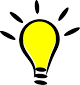 What is your proposed topic?What are the top 3 inquiry – based questions you brainstormed about your topic? 	a.	b.	c.Why are these questions important to you?What do you hope to learn?How do you plan to share your project with others?What materials will you need?On the back, list some ways that I can support you and your research?